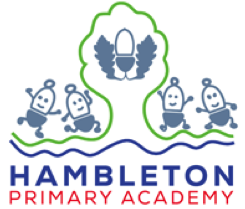 Hambleton Primary Academy Results 2023RWM = 93% (28/30)National 79.2%Year 4 Times table check 2023ReceptionGLDNational % 202265HPA % 2022 (28)79 (21)National % 202367HPA % 2023 (35)85 (30)Year 1PhonicsNational % 202275HPA % 2022 (30)97 (29)National % 202379.2HPA % 2023 (28)97 (27)KS1ReadingReadingWritingWritingMathsMathsGPSGPSEXS+GDSEXS+GDSEXS+GDSEXS+GDSNational % 202267-58-68---HPA % 2022 (30)94(28)42(14)88(26)21(7)88(26)45(15)88(26)23(8)National % 202368.560.370.6HPA % 2023 (30)94(28)40(12)94(28)13(4)94(28)40(12)84(25)13(4)MTC (25/25) % 2022 (30)76% (23)MTC Av. 2022 National-MTC Av 2022 Hambleton23MTC (25/25) % 2023 (34)91% (31)MTC Av. 2023 National20.4MTC Av 2023 Hambleton24KS2RWMRWMReadingReadingWritingWritingMathsMathsGPSGPSEXS+GDSEXS+GDSEXS+GDSEXS+GDSEXS+GDSNational % 202259-74-69-71-72-HPA % 2022 (34)88(30)59(20)88(30)53(18)91(31)38(13)94(32)50(17)88(30)62(21)National % 202359-73-69-73-72-HPA % 2023 (32)85(27)9(3)91(29)37(12)91(29)34(11)85(27)25(8)88(28)37(12)